Funds Handling PlanDepartment Name_______________________________________________________________________Address_______________________________________________________________________________Department Head, Director or Manager Name_________________________________________________Effective Date of Plan: ___________________________________________________________________Provide a brief summary of the type of cash collections or sales that are covered by this plan._________________________________________________________________________________________________________________________________________________________________________________________________________________________________Have criminal conviction checks been completed on all positions that handle funds?(Circle one)             						   YES	       NOIndicate the method of recording receipts (in-person, mail, or both)Prenumbered Manual Receipts		Cash RegisterMail LogOther, please explain_______________________________________________________________________________________________________________________Are transactions identifiable to the specific cashier?	(Circle One)	   YES	       NOIs an endorsement stamp used?    (Circle One)			     YES          NOThe Endorsement Stamp should include at a minimum  	“For Deposit Only, (Department Name), Virginia Tech”    Enter the endorsement stamp in the box:Type of Security (Circle all that apply)SafeIs the safe bolted to the floor? 			    YES	       NOIs the safe fire resistant?            			    YES	       NO	Is the safe locked when unattended?		    YES	       NOLocking File Cabinet   Is the cabinet locked when unattended?		     YES	       NO   Is the cabinet fire resistant?	          		     YES	       NO                             Locking Box                                             Is the box locked constantly?                      		      YES        NO                                          Is the box kept out of view of unauthorized personnel?      YES        NOLocks/CombinationsIs there limited access to combinations and keys? 		      YES	       NOAre locks/combinations changed when employees leave?	      YES        NOList the names of persons having access to the safe, locking file cabinet or locking box:        ______________________________________________________________________________________________________________________________________________________________Separation of Duties - The function of cash handler, depositor, reconciler (reconciles deposits to the financial reports) and Department Head, Director or Manager should be assigned to four separate individuals.  List the number of employees for each funds handling function.Cash Handler			____________Depositor			____________Reconciler			____________Dept Head, Director, or Manager	____________Do you have back-up staff if one of the above is out of the area for an extended period of time?(i.e. vacation, sick leave, etc)     	(Circle one)			    YES          NO	When staffing levels do not permit separation of duties, compensating controls such as strict individual accountability and 	daily management review and supervision should exist.  	If no, please specify compensating controls:        _______________________________________              _______________________________________________________________________________              _______________________________________________________________________________10.	Are written departmental funds handling procedures available for each person responsible for the funds handling functions?		(Circle one)			    YES          NO11.	How are funds deposited (check all that apply)?In-person delivery to the Customer Service area, Office of the University BursarDrop box – Student Services Building (no cash)Mail (no cash)Direct Deposit with the bank (police courier)Do you use a petty cash change fund in your business operation?(Circle one)						                  YES          NOAmount of the fund $_______________________________________Name of the fund custodian__________________________________Is staff trained on procedures in the event of a robbery?(Circle one)						                  YES           NOSubmitted by:						Reviewed by:_______________________________________		____________________________________         Name and Date					Office of the University Bursar and DateMail the completed form to the Funds Handling Compliance Accountant, Office of the University Bursar.Address:  150 Student Services Building, Mail Code 0143, Blacksburg, Virginia 24061If questions, call 540-231-6277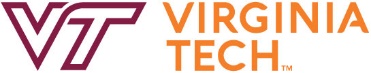 Office of University Bursar800 Washington St SW (0143)Student Services Building, Suite 150Blacksburg, Virginia 24061P: (540) 231-6277 F: (540) 231-3238bursar@vt.edu